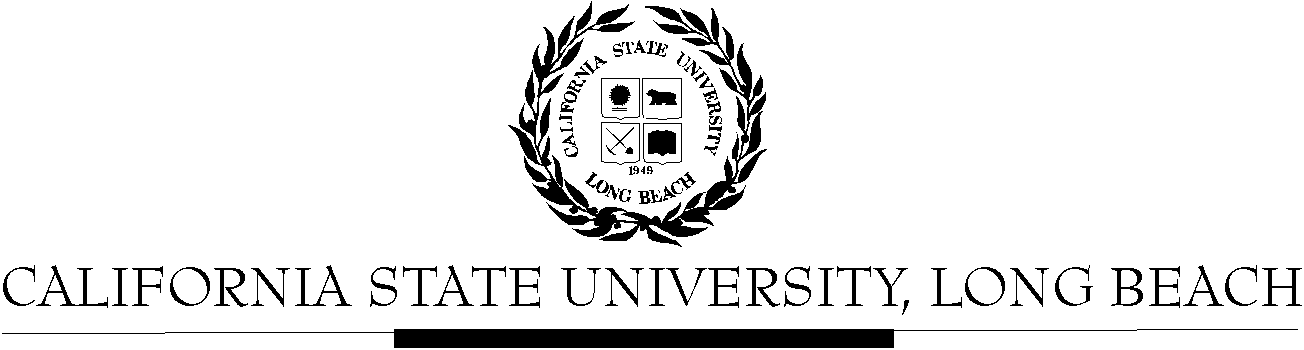 General Education Governing CommitteeAgendaFebruary 27, 20172:00pm – 4:00pm – Office of the President Conference Room, BH-302Please notify a member of the GEGC Executive Committee (Grace.Reynolds@csulb.edu or Ruth.Piker@csulb.edu) if you are unable to attend.Call to OrderApproval of AgendaApproval of Minutes: GEGC Minutes from 2-13-2017 posted on BeachBoardAnnouncementsItems still tabled:CHLS 100: Introduction to Chicano & Latino StudiesCHLS 345: Latino/a Leadership in STEMDESN 367: History and Theory of ArchitectureIST/WGSS 339: Global FeminismsCurrent BusinessTo be Untabled:AMST 152: Surfing and American CulturePosted on BeachBoard/GE Course Proposals Fall 2016New to General EducationRequest for Explorations: Social Sciences & CitizenshipDiscussion: For category Social Sciences & Citizenship (http://web.csulb.edu/divisions/aa/ge/faculty/categories/documents/D.pdf) they may not meet the minimum requirements for the category (specifically “a chronological span of not less than one hundred (100) years”) committee is unsure that surfing has spanned 100 years. Committee is unsure if the course hits all of the requirements.Committee member recommends that the department could update for D1aRecommendations: reinforce D2, needs to integrate the content into the discussion for each essential skill and how they will be assessed, and needs to provide a clearer discussion of the non-western comparison. Motion to table – unanimously approvedNew Discussion Items:GERM 397: Marz, Nietzsche, Freud Time Certain: Markus Muller, 2:15 p.m.Posted to Beachboard Spring 2017New to GERequest for Explorations: Humanities: Literature; Capstone: Writing Intensiveii. AMST 419: The Suburbs	1. Posted to Beachboard Spring 2017	2. New to GE3. Request for Explorations: Lifelong Learning & Self-Dev (E); Capstone: Advanced Skills (F)Future Business: The following classes must be revised and resubmitted due to key issues, but will probably be soon reviewed by GEGC: ANTH 478, ASAM 330, ASAM 331, ASAM 334, ASAM 352, ASAM 353AdjournmentFuture Agenda/Discussion Items